SERVIÇO PÚBLICO FEDERAL 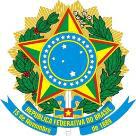 CONSELHO REGIONAL DE MEDICINA VETERINÁRIA DO ESTADO DE GOIÁSFORMULÁRIO DE REQUERIMENTOTipo de solicitação:     2ª via de documentos       Justificativa para ART      Restituição de valores   Outro, especificar:       Solicitante:Estabelecimento     Médico Veterinário      Zootecnista           Procurador*          *Encaminhar cópia da procuração. Estou ciente de que o tratamento dos meus dados pessoais pelo CRMV-GO é condição indispensável para a prestação de serviços pelo órgão ou para o exercício dos meus direitos (Lei 13.709/2018 artigo 9° §3°). Os direitos do titular estão elencados no capítulo III artigo 17 e 18 da Lei 13.709/2018.Declaro, sob as penas da lei, que as informações aqui prestadas são a expressão da verdade.Em:   /  /     AssinaturaCPF:      Despacho (uso exclusivo do CRMV-GO): DEFERIDO      INDEFERIDOEm_______/__________/_________Obs.:CNPJ ou CPFNúmero CRMV-GONúmero CRMV-GONúmero CRMV-GO  E-mail  E-mail  E-mail  E-mail  E-mail  E-mailRazão Social ou nome do interessadoRazão Social ou nome do interessadoRazão Social ou nome do interessadoRazão Social ou nome do interessadoDescrever solicitação:Descrever solicitação:Descrever solicitação:Descrever solicitação: